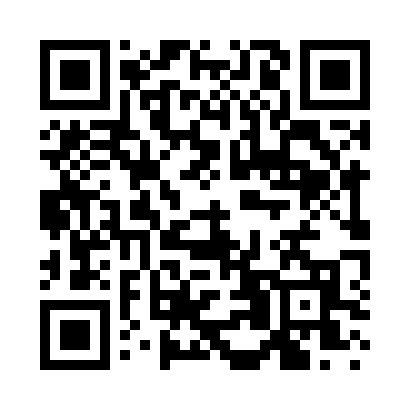 Prayer times for Cozzens Corner, California, USAWed 1 May 2024 - Fri 31 May 2024High Latitude Method: Angle Based RulePrayer Calculation Method: Islamic Society of North AmericaAsar Calculation Method: ShafiPrayer times provided by https://www.salahtimes.comDateDayFajrSunriseDhuhrAsrMaghribIsha1Wed4:526:141:094:588:059:272Thu4:506:121:094:588:069:283Fri4:496:111:094:588:079:294Sat4:476:101:094:598:089:315Sun4:466:091:084:598:089:326Mon4:446:081:084:598:099:337Tue4:436:071:084:598:109:348Wed4:426:061:084:598:119:369Thu4:406:051:085:008:129:3710Fri4:396:041:085:008:139:3811Sat4:386:031:085:008:149:3912Sun4:366:021:085:008:159:4113Mon4:356:011:085:008:169:4214Tue4:346:001:085:018:179:4315Wed4:335:591:085:018:189:4416Thu4:315:581:085:018:199:4617Fri4:305:571:085:018:199:4718Sat4:295:571:085:028:209:4819Sun4:285:561:085:028:219:4920Mon4:275:551:085:028:229:5021Tue4:265:541:085:028:239:5222Wed4:255:541:095:038:249:5323Thu4:245:531:095:038:249:5424Fri4:235:531:095:038:259:5525Sat4:225:521:095:038:269:5626Sun4:215:511:095:038:279:5727Mon4:215:511:095:048:289:5828Tue4:205:501:095:048:289:5929Wed4:195:501:095:048:2910:0030Thu4:185:491:095:048:3010:0131Fri4:185:491:105:058:3110:02